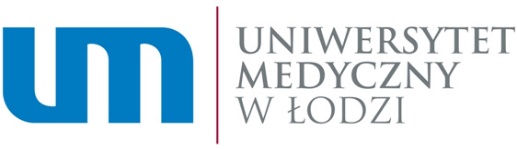 Formularz kandydata do udziału w wyjeździe stażowym do ………………………………………………..PROSIMY O WYPEŁNIENIE FORMULARZA NA KOMPUTERZEDecyzja o zakwalifikowaniu na staż zagranicznyNa podstawie protokołu z posiedzenia Komisji KwalifikacyjnejData ……………………………..					…………………………………………									(podpis )Oświadczenie o rezygnacji z otrzymanego miejsca na stażu:Oświadczam, że rezygnuję z przyznanego miejsca na stażu z powodu: ………………………………………………………….……………………………….……..............................................................………………………………………………………….……………………………….……..............................................................………………………………………………………….……………………………….……..............................................................………………………………………………………….……………………………….……....................................................................................................................................................................................................................................................................................................................................................................................................             …………………..                                                          		……………………………                    (data)                                                                                    (podpis studenta)Imię i nazwiskoData i  miejsce urodzeniaObywatelstwoAdres zameldowaniaPESEL / nr dowodu osobistegoTelefonAdres do korespondencjiuczelniany e-mail Wydział /Kierunek studiów/nr albumuRok studiów ( w momencie rekrutacji)Średnia ocen z  ostatniego ukończonego roku studiów poprzedzającego rok akademicki 2016/2017, w którym odbywa się rekrutacja ( max. 5 pkt. ). W zakresie obliczania średniej arytmetycznej oceny rocznej obowiązują zasady zawarte w § 26 ust. 3 obowiązującego Regulaminu Studiów Uniwersytetu Medycznego w Łodzi: ”Średnią ocen z danego semestru, oblicza się jako średnią arytmetyczną ocen semestralnych z przedmiotów wskazanych przez Dziekana ( w tym również ocen niedostatecznych) uzyskanych w poszczególnych terminach składania egzaminów i zaliczeń” oraz w § 26 ust. 4 „Obliczając średnią ocen uwzględnia się: 1) ocenę z egzaminu komisyjnego, pomijając ocenę z egzaminu zakwestionowanego (…); 2) w przypadku poprawiania przez studenta oceny pozytywnej drugą uzyskaną ocenę”. Studentów, którzy rozpoczęli studia przed dniem 01.10.2010 roku obowiązują zasady wynikające z § 16 ust. 2 w zw. Z ust. 1 i § 36 ust. 2 Regulaminu Studiów Uniwersytetu Medycznego w Łodzi przyjętego uchwałą Senatu Uniwersytetu Medycznego nr 36/2003 z dnia 27 marca 2007 roku : do obliczenia średniej arytmetycznej oceny rocznej uwzględnia się wszystkie oceny uzyskane z egzaminów, w tym oceny niedostateczne; W przypadku gdy nie można obliczyć średniej za rok 2015/2016 uwzględniana będzie średnia za rok akademicki 2014/2015.Dla studentów studiów III stopnia średnią jest ocena z dyplomu studiów II stopnia lub jednolitych studiów magisterskich.(wypełnia dziekanat)………………………………………                                            ……………………………………………………(podpis pracownika dziekanatu i pieczęć dziekanatu) Poziom znajomości języka angielskiego, w którym Pan/Pani zamierza odbyć praktykę: Ocenę z egzaminu językowego wpisuje pracownik Działu Współpracy Zagranicznej na podstawie protokołu z egzaminu językowego dostarczonego przez Centrum Nauczania Języków Obcych  UMOcenę na podstawie przedstawionego oryginału certyfikatu/ów wpisuje lektor lub kierownik Centrum Nauczania Języków Obcych  UM(Proszę dołączyć  kopię certyfikatu  do formularza)……………………………………………                                                          (ocena z egzaminu)                                                                                    ……………………………                                             (podpis  i pieczęć pracownika Biura ds.                       Współpracy Zagranicznej)………………………………(ocena na podstawie posiadanego certyfikatu/ów)                           ……………………………                             (podpis  i pieczęć lektora/kierownika CNJO)Osiągnięcia naukowe studenta                             Publikacje :w recenzowanych czasopismach z listy filadelfijskiej z IF – 0,5 punktu za pierwszą ……………………dodatkowo 0,25 punktu za drugą…………………….0,1 punktu za  każdą kolejną publikację ……………….razem publikacji ……………….w recenzowanych czasopismach zagranicznych – 0,3 punktu za pierwszą………………….dodatkowo 0,15 punktu za drugą…………..0,1 punktu za każdą kolejną publikację……………..razem publikacji ……………….w polskich czasopismach z listy MNiSW – 0,2 punktu za pierwszą …………….oraz dodatkowo 0,1 punktu za każdą kolejną publikację………………razem publikacji ……………….(proszę o zaznaczenie wybranych pól i dołączenie kopii publikacji)Prace nagrodzone na sympozjach, kongresach naukowych, konferencjach lub konkursach naukowych  szczebel międzynarodowy – 0,5 punktu za pierwszą …………………..dodatkowo 0,25 punktu za drugą……………….0,1 punktu za każdą kolejną pracę………..razem prac ……………….krajowy – 0,3 punktu za pierwszą ……………………..dodatkowo 0,15 punktu za drugą………………0,1 punktu za każdą kolejną pracę……………razem prac ……………….uczelniany – 0,2 punktu za pierwszą oraz dodatkowo 0,1 punktu za każdą kolejną pracę…………..razem prac ……………….(proszę o zaznaczenie wybranych pól i dołączenie kopii dokumentu o nagrodzonej pracy)Czynny udział w kongresach i sympozjach naukowych (wygłoszenie doniesienia lub prezentacje posteru)konferencje międzynarodowe – 0,5 punktu za pierwszą………………..  0,25 punktu za drugą……………0,1 punktu za każdą następną konferencję………………razem konferencji ……………….krajowe – 0,3 punktu za pierwszą…………. 0,15 punktu za drugą………….0,1 punktu za każdą następną konferencję …………….razem konferencji ……………….uczelniane – 0,2 punktu za pierwszą  0,1 punktu za każdą następną konferencję………………….razem konferencji ……………….(proszę o zaznaczenie wybranych pól i dołączenie kopii dokumentu o udziale w konferencji/sympozjum)Aktywna działalność w kołach naukowych (potwierdzona przez Opiekuna Koła)minimum 1 rok – 0,5 punktu………………………………… (podpis i pieczęć opiekuna koła naukowego)Osiągnięcia naukowe studenta                             Publikacje :w recenzowanych czasopismach z listy filadelfijskiej z IF – 0,5 punktu za pierwszą ……………………dodatkowo 0,25 punktu za drugą…………………….0,1 punktu za  każdą kolejną publikację ……………….razem publikacji ……………….w recenzowanych czasopismach zagranicznych – 0,3 punktu za pierwszą………………….dodatkowo 0,15 punktu za drugą…………..0,1 punktu za każdą kolejną publikację……………..razem publikacji ……………….w polskich czasopismach z listy MNiSW – 0,2 punktu za pierwszą …………….oraz dodatkowo 0,1 punktu za każdą kolejną publikację………………razem publikacji ……………….(proszę o zaznaczenie wybranych pól i dołączenie kopii publikacji)Prace nagrodzone na sympozjach, kongresach naukowych, konferencjach lub konkursach naukowych  szczebel międzynarodowy – 0,5 punktu za pierwszą …………………..dodatkowo 0,25 punktu za drugą……………….0,1 punktu za każdą kolejną pracę………..razem prac ……………….krajowy – 0,3 punktu za pierwszą ……………………..dodatkowo 0,15 punktu za drugą………………0,1 punktu za każdą kolejną pracę……………razem prac ……………….uczelniany – 0,2 punktu za pierwszą oraz dodatkowo 0,1 punktu za każdą kolejną pracę…………..razem prac ……………….(proszę o zaznaczenie wybranych pól i dołączenie kopii dokumentu o nagrodzonej pracy)Czynny udział w kongresach i sympozjach naukowych (wygłoszenie doniesienia lub prezentacje posteru)konferencje międzynarodowe – 0,5 punktu za pierwszą………………..  0,25 punktu za drugą……………0,1 punktu za każdą następną konferencję………………razem konferencji ……………….krajowe – 0,3 punktu za pierwszą…………. 0,15 punktu za drugą………….0,1 punktu za każdą następną konferencję …………….razem konferencji ……………….uczelniane – 0,2 punktu za pierwszą  0,1 punktu za każdą następną konferencję………………….razem konferencji ……………….(proszę o zaznaczenie wybranych pól i dołączenie kopii dokumentu o udziale w konferencji/sympozjum)Aktywna działalność w kołach naukowych (potwierdzona przez Opiekuna Koła)minimum 1 rok – 0,5 punktu………………………………… (podpis i pieczęć opiekuna koła naukowego)W przypadku studentów ostatniego roku studiów  :Data ukończenia studiów: ………………………………………………………………………..TakNie